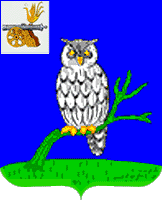 СЫЧЕВСКАЯ РАЙОННАЯ ДУМАРЕШЕНИЕот 27 декабря  2019 года                                                                                   №240 О внесении изменений в Стратегию социально-экономического развития   муниципального образования «Сычевский район» Смоленской области на 2018-2025 годы, утвержденную решением Сычевской районной Думы от 28.09.2018 года №179 В соответствии со ст. 21 Устава муниципального образования «Сычевский район» Смоленской области (новая редакция), принятого Сычевской районной Думой 28.06.2005 года (решение №31) с последующими изменениями)Сычевская районная Дума РЕШИЛА:Внести изменения в Стратегию социально-экономического развития муниципального образования «Сычевский район» Смоленской области на 2018-2025 годы, утвержденную решением Сычевской районной Думы от 28.09.2018 г. №179, изложив ее в новой редакции согласно приложению. Настоящее решение вступает в силу с 1 января 2020 года.Глава муниципального образования              Председатель Сычевской районной«Сычевский район» Смоленской области       Думы_________________________Е.Т. Орлов              __________________  М.А. Лопухова                                                           